РЕШЕНИЕ26.11.2018                                                                                                        № 105Об утверждении отчета об исполнении бюджетаза  3 квартал 2018 года               В соответствии со ст.31 Положения о бюджетном процессе муниципального образования Заглядинский сельсовет   Совет депутатов решил:             1. Утвердить отчет об исполнении бюджета за 3 квартал  2018 года. (Приложение)             2. Настоящее решение вступает в силу после его официального опубликования (обнародования).Глава сельсовета – председатель Совета депутатов муниципального Образования Заглядинский сельсовет                                   Э.Н.Гарейшин                          	Приложение к решению Совета депутатовмуниципального образованияЗаглядинский сельсовет                                                                                 от 26.11.   2018        №105Отчетоб исполнении бюджета за 3 квартал 2018 года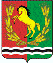 СОВЕТ ДЕПУТАТОВМУНИЦИПАЛЬНОГО ОБРАЗОВАНИЯ ЗАГЛЯДИНСКИЙ СЕЛЬСОВЕТАСЕКЕЕВСКОГО РАЙОНА ОРЕНБУРГСКОЙ ОБЛАСТИНаименование показателяКод дохода по КД                   Исполнено ( тыс.р)Доходы бюджета всего6478,8в том числе собственные доходы2387,6Налог на доходы физических лиц1558,5Единый сельскохозяйственный налог168,2Налог на имущество физ. лиц40,6Акцизы 377,3Земельный налог206,6Госпошлина 8,4Арендная плата28,0Доход от продаж материал. активовДенежные взыскания, штрафыНеналоговые платежиИтого безвозмездные поступления4091,2Дотация3627,9Субвенция на ЗАГс4,9Субвенция на воекомат158,4Межбюджетные трансферты300,0Прочие субсидииПрочие межбюджетные трансферты-Прочие безвозмездные поступленияРасходы бюджета всего6769,5в том числе:2101202,4Зар.плата211925,7Прочие выплаты2123,8Начисления на оплату труда213272,92004250,7Услуги связи22176,0Транспортные услуги222Коммунальные услуги223577,4Работы, услуги по содержанию имущества2252604,5Прочие работы, услуги226917,6Пособия по соц.помощи262пенсии263Прочие расходы29075,2Поступление нефинанс. активов300620,8Увеличение стоимости осн.средств310210,9Увеличение стоимости матер. запасов340409,9250695,6Обслуживание внутр. долга231Межбюджетные трансферты251695,6Безвозмездные перечисления организациям за исключением государственных и муниципальных организаций242Результат исполнения бюджета-290,7